C ds           องค์การบริหารส่วนตำบลนาทอง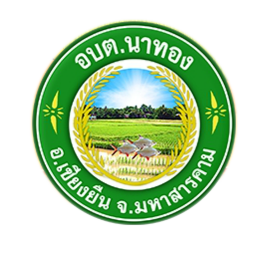              ฉบับที่  1/2567  เดือนมกราคม  พ.ศ.2567ที่ทำการองค์การบริหารส่วนตำบลนาทอง  เลขที่  2  หมู่ที่  11  ตำบลนาทอง  อำเภอเชียงยืน จังหวัดมหาสารคาม  44160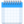 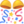 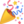 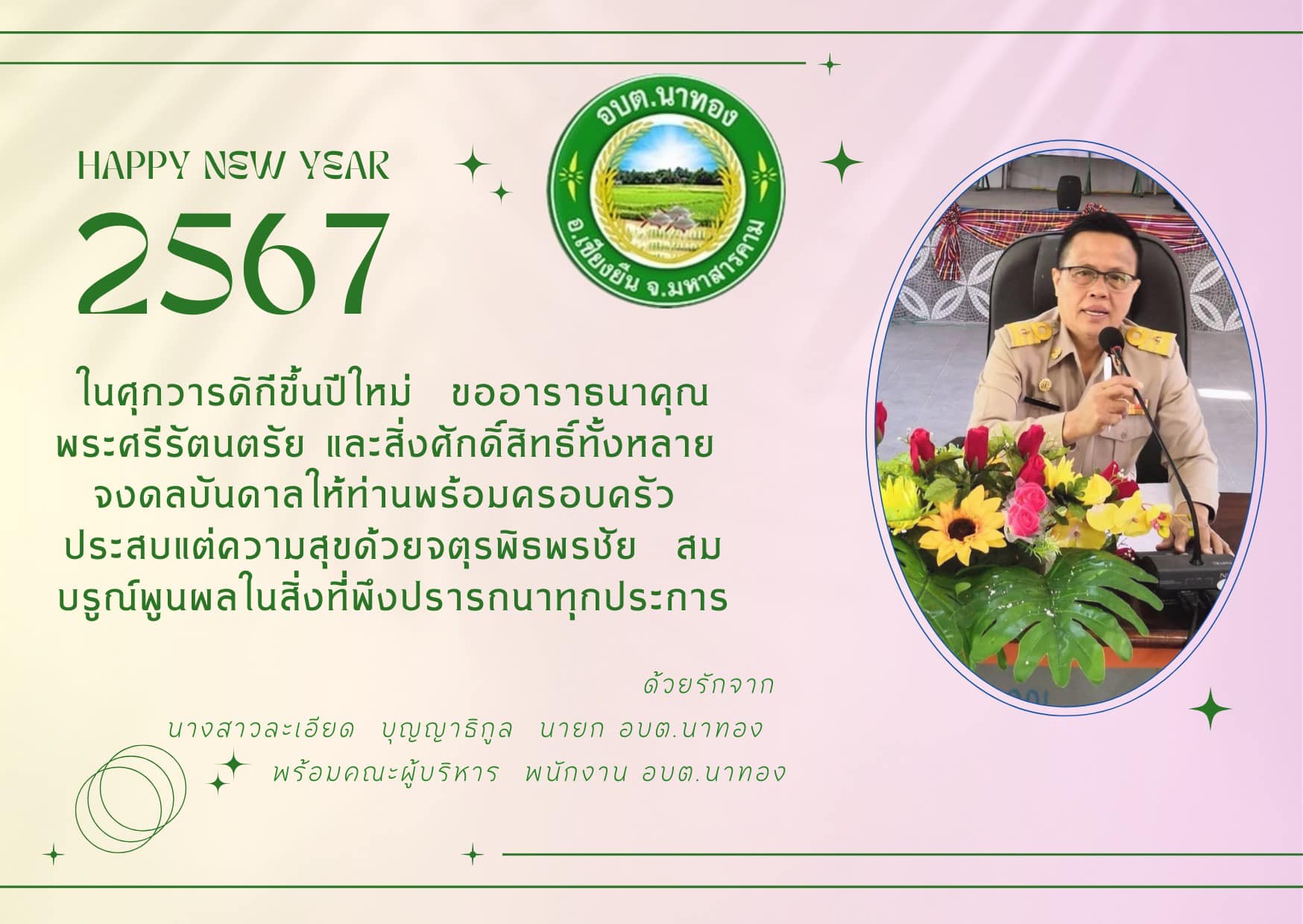 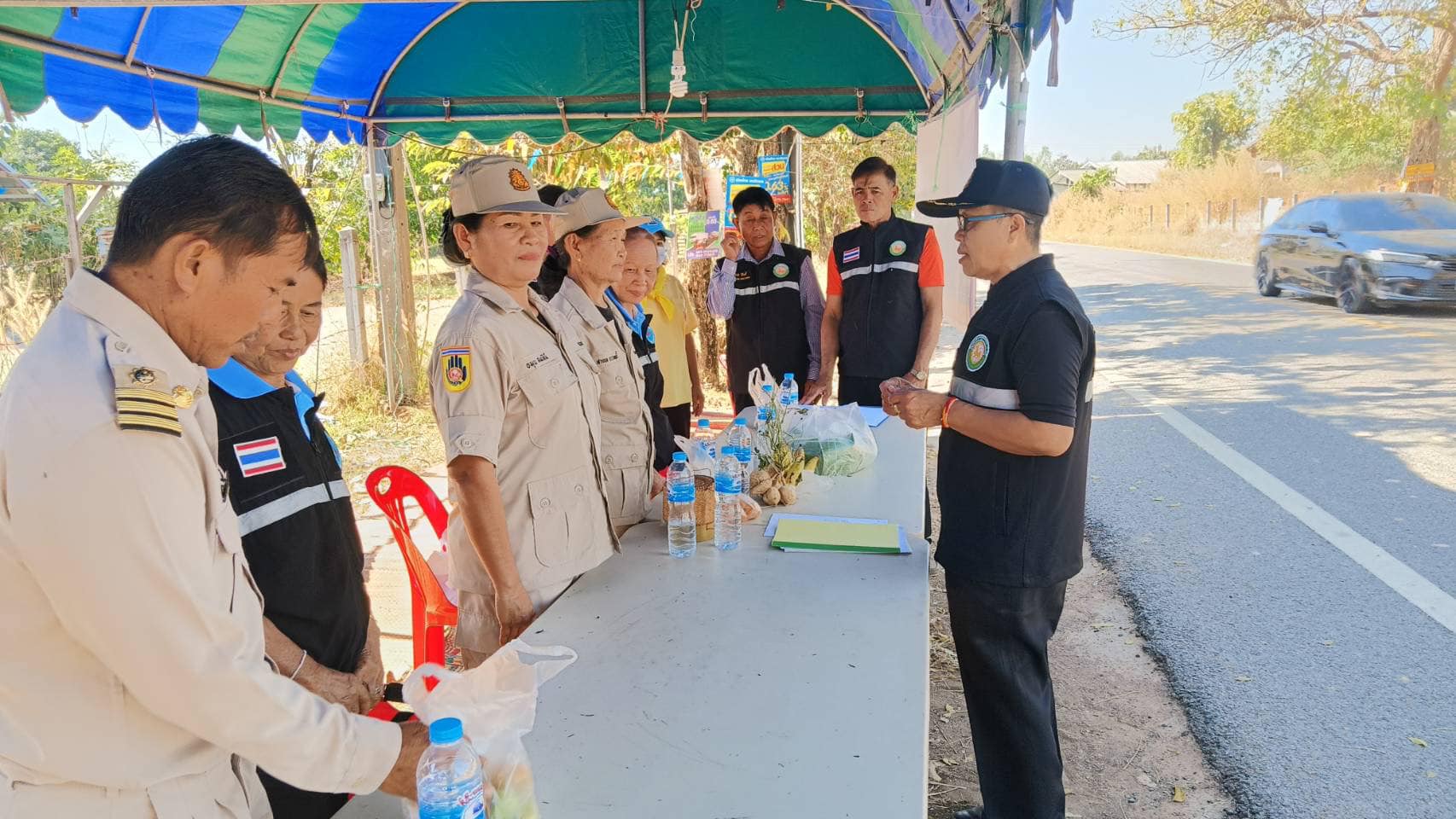 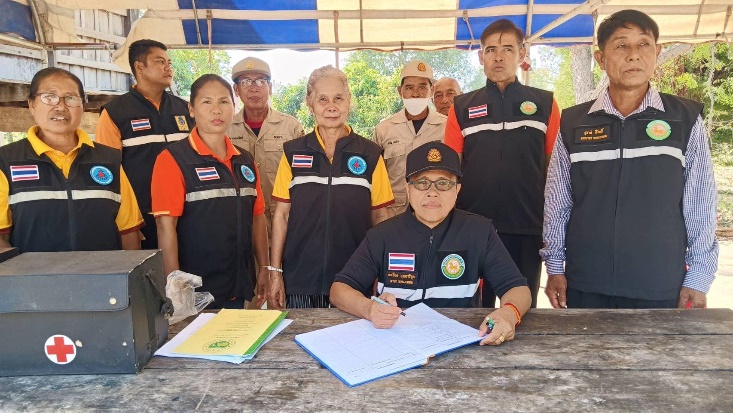 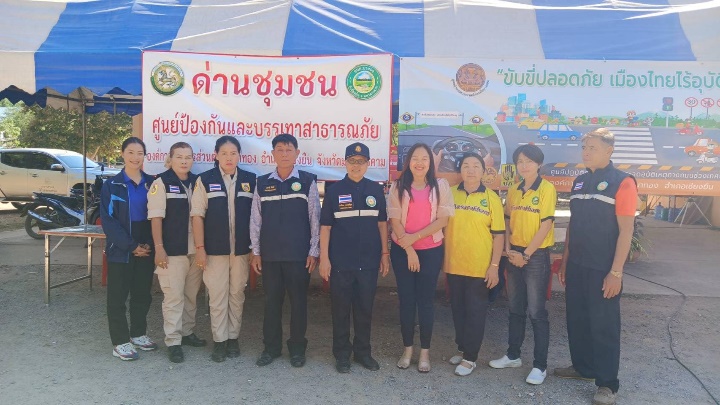 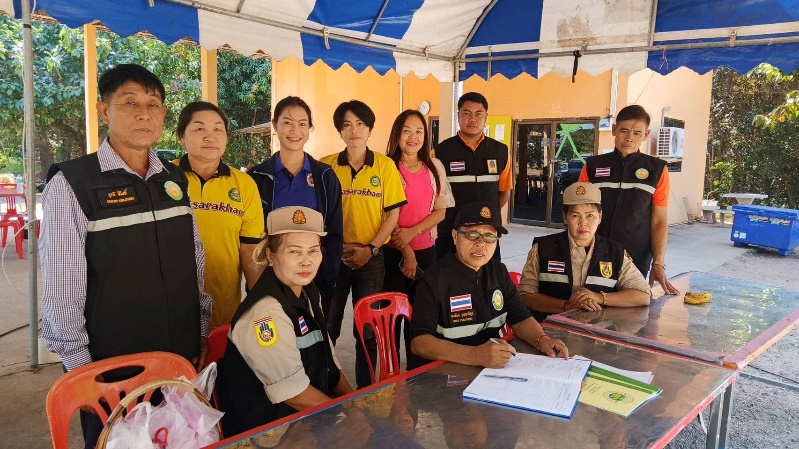 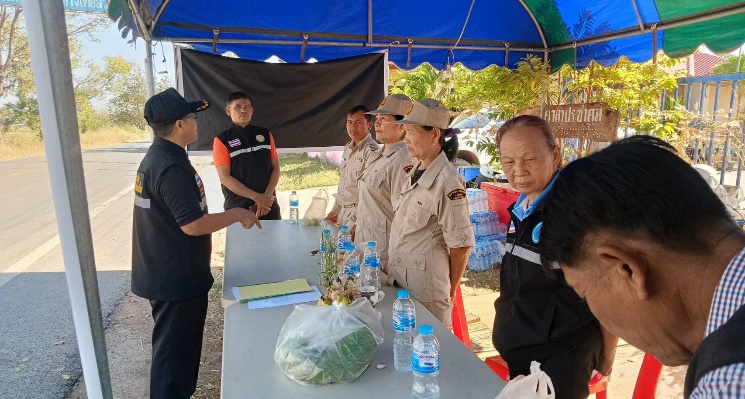 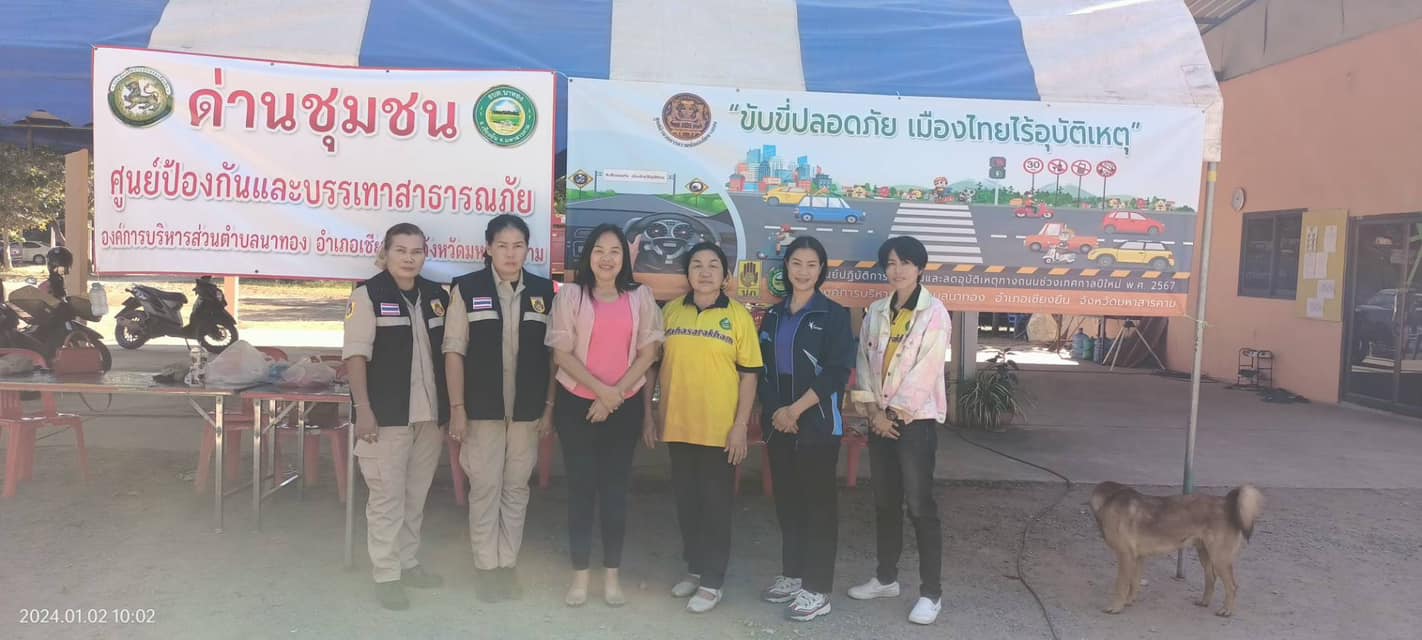 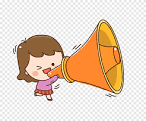 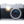 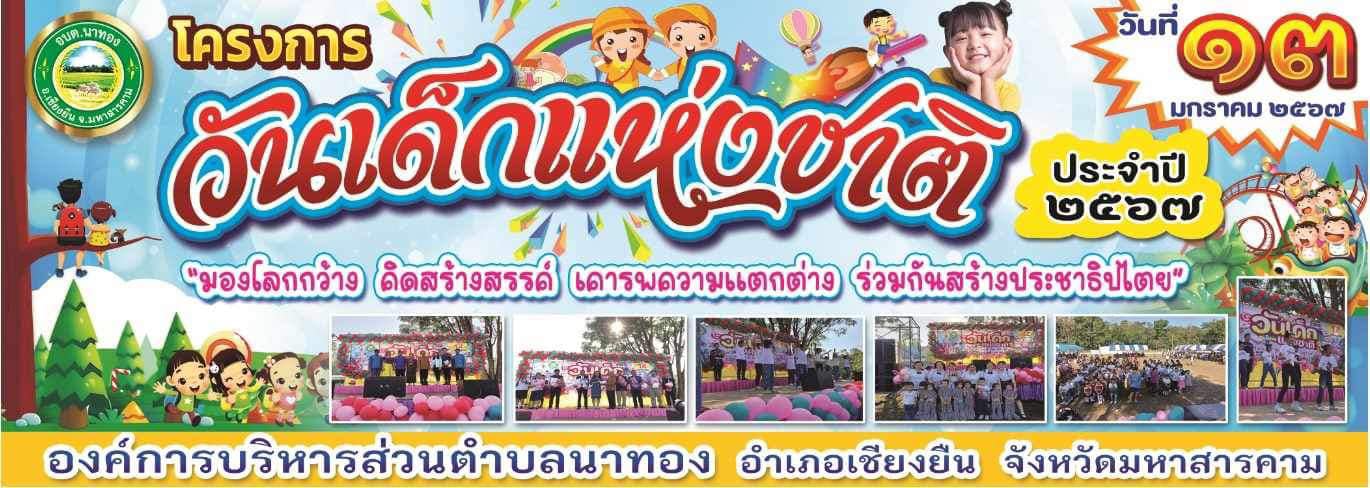 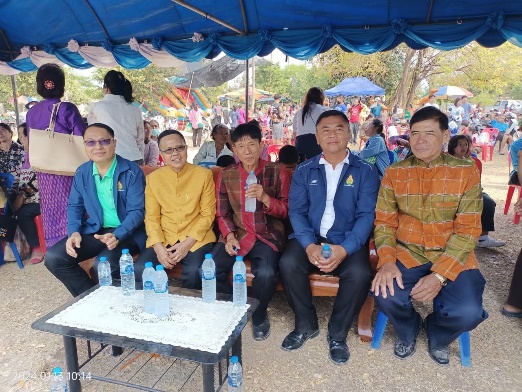 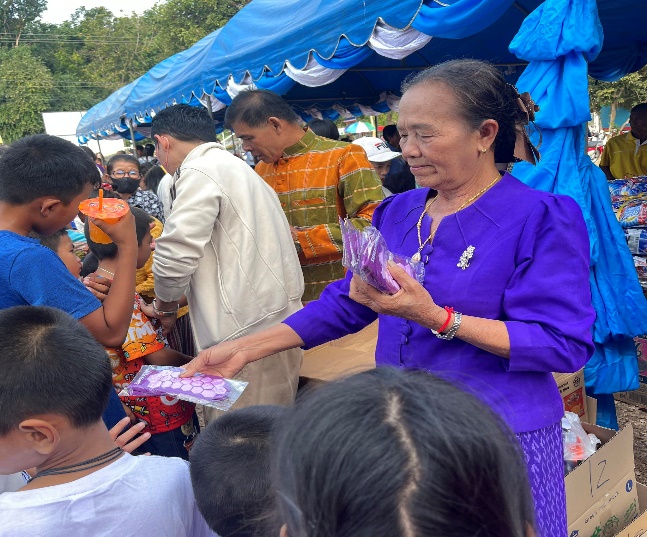 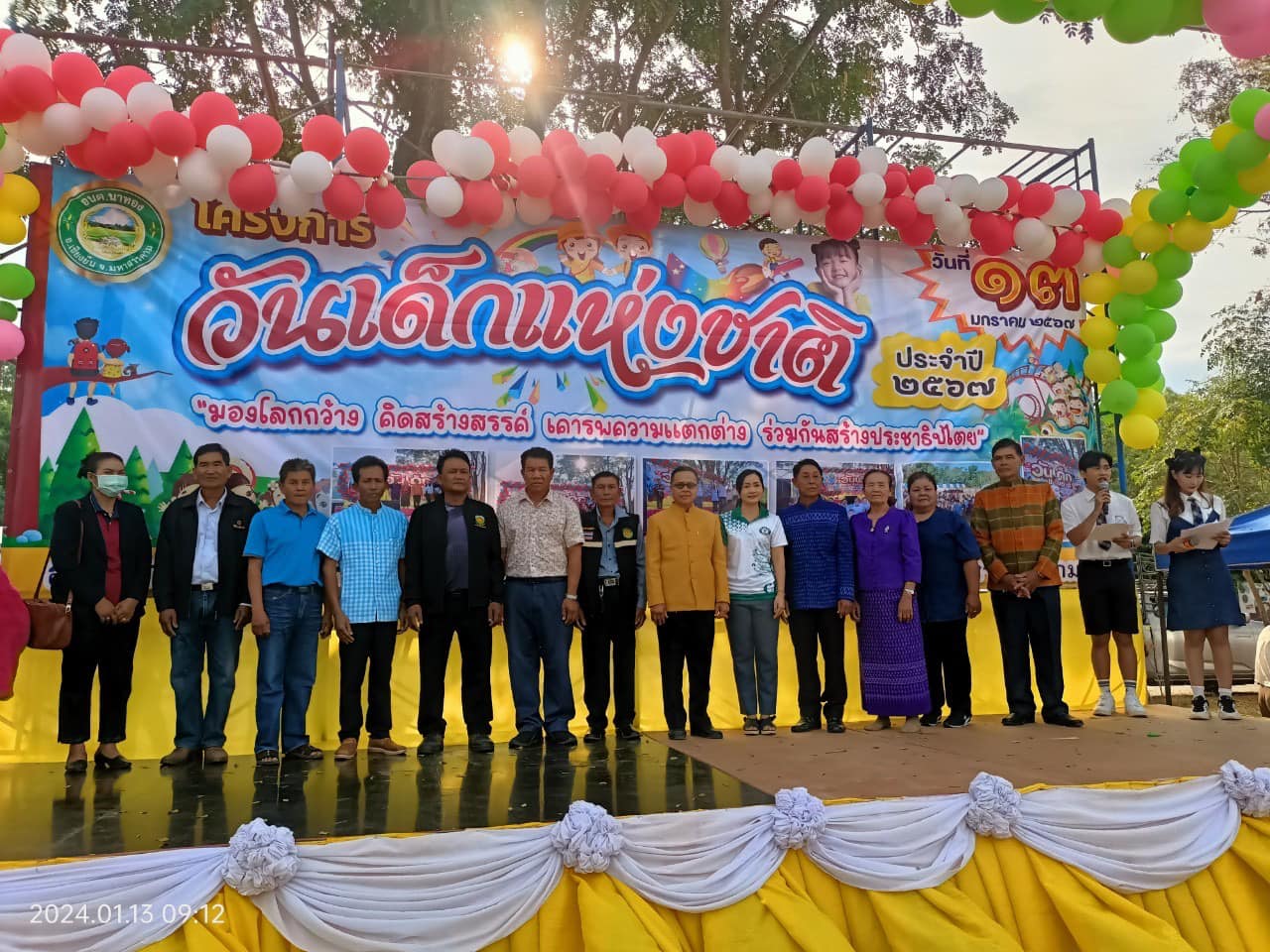 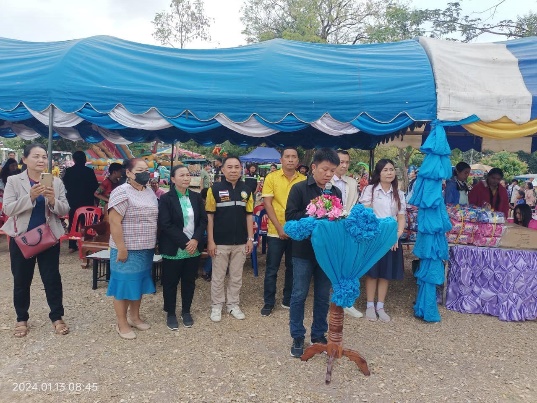 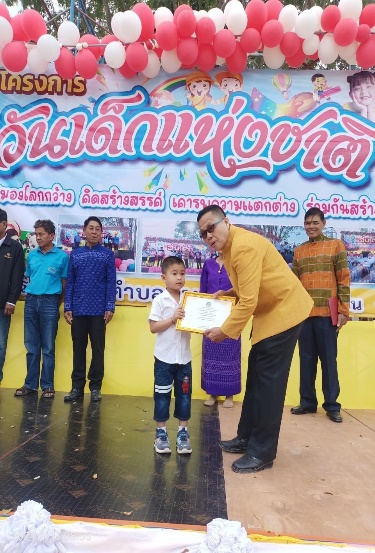 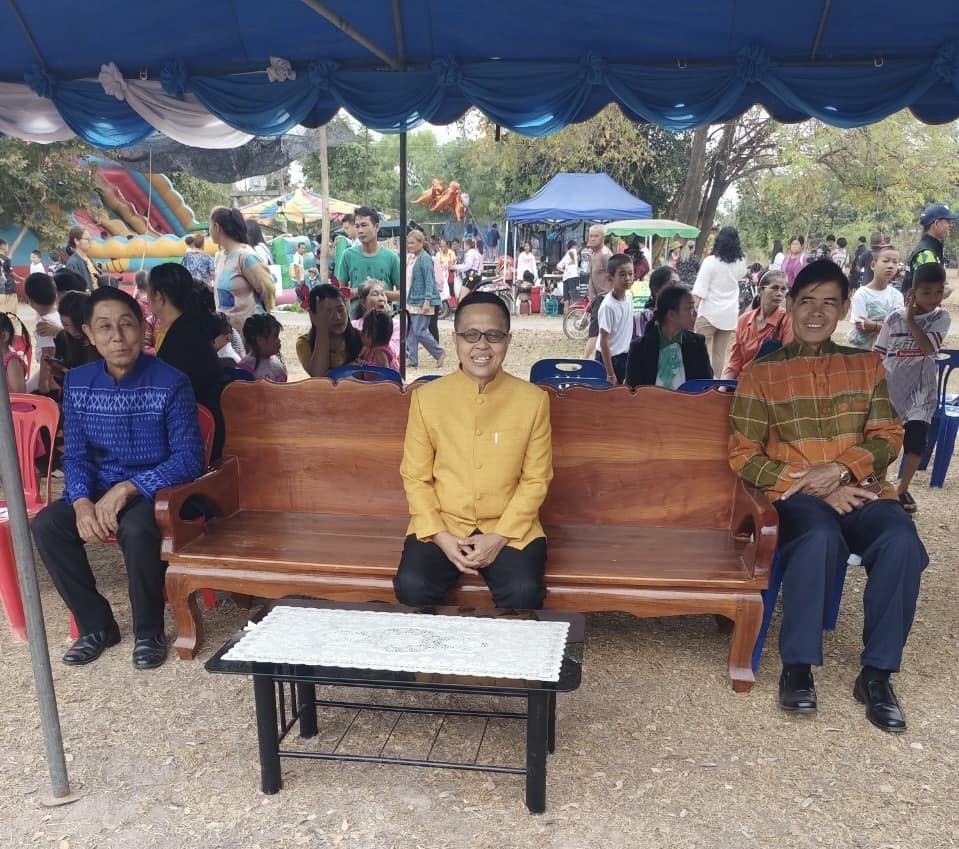 